Agency overviewPrimary purpose of the roleThe Principal Procurement Analyst leads the selection, deployment, and use of data resources, analytical tools and methodologies to provide procurement intelligence to support procurement and category management strategies, decision making and performance.Key accountabilitiesIdentify, develop, select and deploy data resources and contemporary analytical tools and methodologies which enable strategic reporting, analysis and predictive modelling to inform and support procurement/category managementProvide strategic analyses and advice on complex markets, supply arrangements and market development initiatives to provide a sound basis for procurement decisions and directionsLead/collaborate with procurement and business partners in the development of evidence-based procurement and category management strategies, policies and processes to meet their business needs and achieve quality and continuity of supply, procurement savings and improved business outcomesLead the design and implementation of effective metrics and reports to continually monitor and assess the performance of individual procurement arrangements and the benefits realised for the total category/procurement functionIn consultation with business partners, build compliance and risk management checks into research and analysis processes and reporting to ensure a continuing focus on risk identification, mitigation and managementLead, manage and develop the analytics team to continually improve the quality of analysis provided at all stages of the procurement process and integrate its use into procurement decision-makingKey challengesTranslating the outcomes of sophisticated analytics into terms that are meaningful and influential with key stakeholders Influencing stakeholders to adopt new strategies and approaches based on market and business analyses, in a risk-averse environmentKey relationshipsRole dimensionsDecision makingReporting lineDirect reports Budget/expenditureKey knowledge and experienceEssential requirementsCapabilities for the roleThe NSW public sector capability framework describes the capabilities (knowledge, skills and abilities) needed to perform a role. There are four main groups of capabilities: personal attributes, relationships, results and business enablers, with a fifth people management group of capabilities for roles with managerial responsibilities. These groups, combined with capabilities drawn from occupation-specific capability sets where relevant, work together to provide an understanding of the capabilities needed for the role.The capabilities are separated into focus capabilities and complementary capabilities. Focus capabilitiesFocus capabilities are the capabilities considered the most important for effective performance of the role. These capabilities will be assessed at recruitment. The focus capabilities for this role are shown below with a brief explanation of what each capability covers and the indicators describing the types of behaviours expected at each level.Complementary capabilitiesComplementary capabilities are also identified from the Capability Framework and relevant occupation-specific capability sets. They are important to identifying performance required for the role and development opportunities. ClusterAgencyDivision/Branch/UnitClassification/Grade/BandClerk Grade 11/12ANZSCO CodePCAT CodeDate of ApprovalAgency WebsiteWho WhyInternalAgency Head/SecretaryProvide expert analyses and advice to contribute to decision making and strategic directions in procurementStakeholdersCollaborate and provide expert analyses and advice to contribute to procurement decision-making and sourcing strategiesManagerProvide expert advice on procurement strategies and directions and contribute to broader unit issuesReport on progress towards business objectives, discuss key projects and issues and receive adviceDirect ReportsLead, direct and manage performanceCoach and mentor to build professional expertiseExternalStakeholdersConsult and collaborate to define mutual interests and determine strategies to achieve their realisationProvide expert reports, analyses and advice to support procurement decision-makingVendors/Service Providers and ConsultantsGather information to support analyses of markets and suppliers and contract performanceExplore business opportunities and develop innovative procurement strategies and supply arrangementsOther NSW Government AgenciesEstablish networks to enable performance benchmarking, monitor market trends and maintain currency in trends and developments in analytics and procurementContribute to cross agency or whole of government projects/programsInfluence the development of procurement policy, programs and servicesProfessional and Sector AssociationsExchange market intelligence, performance benchmarking information, innovation and other matters of mutual interest to evaluate and enhance the effectiveness and quality of procurement programs and servicesFOCUS CAPABILITIESFOCUS CAPABILITIESFOCUS CAPABILITIESFOCUS CAPABILITIESFOCUS CAPABILITIESFOCUS CAPABILITIESCapability group/setsCapability nameCapability nameBehavioural indicatorsLevel 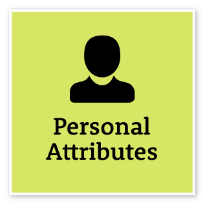 Act with IntegrityBe ethical and professional, and uphold and promote the public sector valuesModel the highest standards of ethical and professional behaviour and reinforce their useRepresent the organisation in an honest, ethical and professional way and set an example for others to followPromote a culture of integrity and professionalism within the organisation and in dealings external to governmentMonitor ethical practices, standards and systems and reinforce their useAct promptly on reported breaches of legislation, policies and guidelinesModel the highest standards of ethical and professional behaviour and reinforce their useRepresent the organisation in an honest, ethical and professional way and set an example for others to followPromote a culture of integrity and professionalism within the organisation and in dealings external to governmentMonitor ethical practices, standards and systems and reinforce their useAct promptly on reported breaches of legislation, policies and guidelinesModel the highest standards of ethical and professional behaviour and reinforce their useRepresent the organisation in an honest, ethical and professional way and set an example for others to followPromote a culture of integrity and professionalism within the organisation and in dealings external to governmentMonitor ethical practices, standards and systems and reinforce their useAct promptly on reported breaches of legislation, policies and guidelinesAdvanced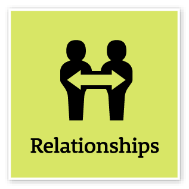 Communicate EffectivelyCommunicate clearly, actively listen to others, and respond with understanding and respectPresent with credibility, engage diverse audiences and test levels of understandingTranslate technical and complex information clearly and concisely for diverse audiencesCreate opportunities for others to contribute to discussion and debateContribute to and promote information sharing across the organisationManage complex communications that involve understanding and responding to multiple and divergent viewpointsExplore creative ways to engage diverse audiences and communicate informationAdjust style and approach to optimise outcomesWrite fluently and persuasively in plain English and in a range of styles and formatsPresent with credibility, engage diverse audiences and test levels of understandingTranslate technical and complex information clearly and concisely for diverse audiencesCreate opportunities for others to contribute to discussion and debateContribute to and promote information sharing across the organisationManage complex communications that involve understanding and responding to multiple and divergent viewpointsExplore creative ways to engage diverse audiences and communicate informationAdjust style and approach to optimise outcomesWrite fluently and persuasively in plain English and in a range of styles and formatsPresent with credibility, engage diverse audiences and test levels of understandingTranslate technical and complex information clearly and concisely for diverse audiencesCreate opportunities for others to contribute to discussion and debateContribute to and promote information sharing across the organisationManage complex communications that involve understanding and responding to multiple and divergent viewpointsExplore creative ways to engage diverse audiences and communicate informationAdjust style and approach to optimise outcomesWrite fluently and persuasively in plain English and in a range of styles and formatsAdvanced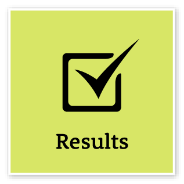 Think and Solve ProblemsThink, analyse and consider the broader context to develop practical solutionsUndertake objective, critical analysis to draw accurate conclusions that recognise and manage contextual issuesWork through issues, weigh up alternatives and identify the most effective solutions in collaboration with othersTake account of the wider business context when considering options to resolve issuesExplore a range of possibilities and creative alternatives to contribute to system, process and business improvementsImplement systems and processes that are underpinned by high-quality research and analysisLook for opportunities to design innovative solutions to meet user needs and service demandsEvaluate the performance and effectiveness of services, policies and programs against clear criteriaUndertake objective, critical analysis to draw accurate conclusions that recognise and manage contextual issuesWork through issues, weigh up alternatives and identify the most effective solutions in collaboration with othersTake account of the wider business context when considering options to resolve issuesExplore a range of possibilities and creative alternatives to contribute to system, process and business improvementsImplement systems and processes that are underpinned by high-quality research and analysisLook for opportunities to design innovative solutions to meet user needs and service demandsEvaluate the performance and effectiveness of services, policies and programs against clear criteriaUndertake objective, critical analysis to draw accurate conclusions that recognise and manage contextual issuesWork through issues, weigh up alternatives and identify the most effective solutions in collaboration with othersTake account of the wider business context when considering options to resolve issuesExplore a range of possibilities and creative alternatives to contribute to system, process and business improvementsImplement systems and processes that are underpinned by high-quality research and analysisLook for opportunities to design innovative solutions to meet user needs and service demandsEvaluate the performance and effectiveness of services, policies and programs against clear criteriaAdvanced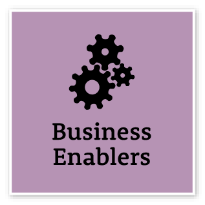 Procurement and Contract ManagementUnderstand and apply procurement processes to ensure effective purchasing and contract performanceApply legal, policy and organisational guidelines and procedures relating to procurement and contract managementDevelop well-written, well-structured procurement documentation that clearly sets out the business requirementsMonitor procurement and contract management processes to ensure they are open, transparent and competitiveBe aware of procurement and contract management risks, and actions to manage or mitigate risk in monitoring contract performanceEvaluate tenders and select providers in an objective and rigorous way, in line with established guidelines and principlesEscalate procurement and contract management issues, where requiredApply legal, policy and organisational guidelines and procedures relating to procurement and contract managementDevelop well-written, well-structured procurement documentation that clearly sets out the business requirementsMonitor procurement and contract management processes to ensure they are open, transparent and competitiveBe aware of procurement and contract management risks, and actions to manage or mitigate risk in monitoring contract performanceEvaluate tenders and select providers in an objective and rigorous way, in line with established guidelines and principlesEscalate procurement and contract management issues, where requiredApply legal, policy and organisational guidelines and procedures relating to procurement and contract managementDevelop well-written, well-structured procurement documentation that clearly sets out the business requirementsMonitor procurement and contract management processes to ensure they are open, transparent and competitiveBe aware of procurement and contract management risks, and actions to manage or mitigate risk in monitoring contract performanceEvaluate tenders and select providers in an objective and rigorous way, in line with established guidelines and principlesEscalate procurement and contract management issues, where requiredAdept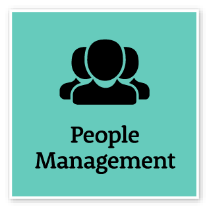 Optimise Business OutcomesManage people and resources effectively to achieve public valueInitiate and develop longer-term goals and plans to guide the work of the team in line with organisational objectivesAllocate resources to ensure the achievement of business outcomes and contribute to wider workforce planningWhen planning resources, implement processes that encourage the attraction and retention of people of diverse cultures, backgrounds and experiencesEnsure that team members base their decisions on a sound understanding of business and risk management principles, applied in a public sector contextMonitor performance against standards and take timely corrective actionsKeep others informed about progress and performance outcomesInitiate and develop longer-term goals and plans to guide the work of the team in line with organisational objectivesAllocate resources to ensure the achievement of business outcomes and contribute to wider workforce planningWhen planning resources, implement processes that encourage the attraction and retention of people of diverse cultures, backgrounds and experiencesEnsure that team members base their decisions on a sound understanding of business and risk management principles, applied in a public sector contextMonitor performance against standards and take timely corrective actionsKeep others informed about progress and performance outcomesInitiate and develop longer-term goals and plans to guide the work of the team in line with organisational objectivesAllocate resources to ensure the achievement of business outcomes and contribute to wider workforce planningWhen planning resources, implement processes that encourage the attraction and retention of people of diverse cultures, backgrounds and experiencesEnsure that team members base their decisions on a sound understanding of business and risk management principles, applied in a public sector contextMonitor performance against standards and take timely corrective actionsKeep others informed about progress and performance outcomesAdeptOccupation specific capability setOccupation specific capability setOccupation specific capability setOccupation specific capability setOccupation specific capability setOccupation specific capability set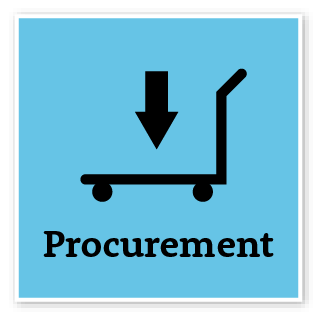 Procurement AnalysisGather and evaluate information on the market, business needs, categories, key suppliers, the supply chain and contextual factors to inform procurement decisionsLead the development of procurement strategies in consultation with business partnersInterpret markets and their dynamics to inform procurement decisions for complex categories or large projectsDevelop detailed spend visualisations which interpret the data, providing trends, demand drivers, themes and insightRegularly and effectively apply strategic tools to supply markets and across the supply chainScope and shape categories to align with supply markets to maximise the organisation’s influenceDevelop procurement strategies to deal with markets with limited suppliersBring the external perspective to the organisation based on a deep understanding of practices from other industry sectorsResearch and develop systems solutions to meet changing procurement and supply chain needsLead the development of procurement strategies in consultation with business partnersInterpret markets and their dynamics to inform procurement decisions for complex categories or large projectsDevelop detailed spend visualisations which interpret the data, providing trends, demand drivers, themes and insightRegularly and effectively apply strategic tools to supply markets and across the supply chainScope and shape categories to align with supply markets to maximise the organisation’s influenceDevelop procurement strategies to deal with markets with limited suppliersBring the external perspective to the organisation based on a deep understanding of practices from other industry sectorsResearch and develop systems solutions to meet changing procurement and supply chain needsLead the development of procurement strategies in consultation with business partnersInterpret markets and their dynamics to inform procurement decisions for complex categories or large projectsDevelop detailed spend visualisations which interpret the data, providing trends, demand drivers, themes and insightRegularly and effectively apply strategic tools to supply markets and across the supply chainScope and shape categories to align with supply markets to maximise the organisation’s influenceDevelop procurement strategies to deal with markets with limited suppliersBring the external perspective to the organisation based on a deep understanding of practices from other industry sectorsResearch and develop systems solutions to meet changing procurement and supply chain needsLevel 4Procurement Risk ManagementIdentify, assess and mitigate procurement risksLead the development of risk management tools and techniques to identify and prioritise risks to service deliveryWork closely with business areas to identify and manage commercial, contractual, operational, financial, reputational, ethical and supply chain risks emanating from procurement activity and supply base arrangementsFollow procurement risk management processes for major projects and coach others within the team on how to conduct risk assessments using established processes and frameworksAct as an internal consultant on techniques and actions to manage risk for high value complex projects and relationships, and take calculated risks to achieve objectivesManage compliance and work with business partners to eliminate non- compliant practices in procurementLead the development of risk management tools and techniques to identify and prioritise risks to service deliveryWork closely with business areas to identify and manage commercial, contractual, operational, financial, reputational, ethical and supply chain risks emanating from procurement activity and supply base arrangementsFollow procurement risk management processes for major projects and coach others within the team on how to conduct risk assessments using established processes and frameworksAct as an internal consultant on techniques and actions to manage risk for high value complex projects and relationships, and take calculated risks to achieve objectivesManage compliance and work with business partners to eliminate non- compliant practices in procurementLead the development of risk management tools and techniques to identify and prioritise risks to service deliveryWork closely with business areas to identify and manage commercial, contractual, operational, financial, reputational, ethical and supply chain risks emanating from procurement activity and supply base arrangementsFollow procurement risk management processes for major projects and coach others within the team on how to conduct risk assessments using established processes and frameworksAct as an internal consultant on techniques and actions to manage risk for high value complex projects and relationships, and take calculated risks to achieve objectivesManage compliance and work with business partners to eliminate non- compliant practices in procurementLevel 4Cost ManagementAnalyse cost make up and financial information and assess financial risk within a market to inform procurement planning, control and decision makingDevelop robust TCO models for complex supply arrangements and create templates and guidance for cost modellingIdentify price as a part of overall cost which is part of the overall value and expertly apply this principle in assessing the value of supply arrangementsWork with other business areas to develop ‘should-cost’ models for complex arrangements (functional outsourcing, capital expenditure etc.)Proactively assess cost levers/drivers for complex categories/arrangements to optimise specification/service levels and continue to drive better outcomesUse financial reports and externally available data to assess supplier financial stability over the medium to long term and the financial capacity to deliver straightforward but high value contractsWork closely with key contractors and apply value engineering principles to identify and reduce waste and costs throughout the supply chainAccount for the effect of external influences on price such as foreign exchange fluctuations, and the impact this can have on pricing over the term of a contract, in contract price variation clausesLiaise with financial experts to validate the impact of external influences on price and effectively negotiate with suppliers to achieve good outcomesDevelop robust TCO models for complex supply arrangements and create templates and guidance for cost modellingIdentify price as a part of overall cost which is part of the overall value and expertly apply this principle in assessing the value of supply arrangementsWork with other business areas to develop ‘should-cost’ models for complex arrangements (functional outsourcing, capital expenditure etc.)Proactively assess cost levers/drivers for complex categories/arrangements to optimise specification/service levels and continue to drive better outcomesUse financial reports and externally available data to assess supplier financial stability over the medium to long term and the financial capacity to deliver straightforward but high value contractsWork closely with key contractors and apply value engineering principles to identify and reduce waste and costs throughout the supply chainAccount for the effect of external influences on price such as foreign exchange fluctuations, and the impact this can have on pricing over the term of a contract, in contract price variation clausesLiaise with financial experts to validate the impact of external influences on price and effectively negotiate with suppliers to achieve good outcomesDevelop robust TCO models for complex supply arrangements and create templates and guidance for cost modellingIdentify price as a part of overall cost which is part of the overall value and expertly apply this principle in assessing the value of supply arrangementsWork with other business areas to develop ‘should-cost’ models for complex arrangements (functional outsourcing, capital expenditure etc.)Proactively assess cost levers/drivers for complex categories/arrangements to optimise specification/service levels and continue to drive better outcomesUse financial reports and externally available data to assess supplier financial stability over the medium to long term and the financial capacity to deliver straightforward but high value contractsWork closely with key contractors and apply value engineering principles to identify and reduce waste and costs throughout the supply chainAccount for the effect of external influences on price such as foreign exchange fluctuations, and the impact this can have on pricing over the term of a contract, in contract price variation clausesLiaise with financial experts to validate the impact of external influences on price and effectively negotiate with suppliers to achieve good outcomesLevel 4COMPLEMENTARY CAPABILITIESCOMPLEMENTARY CAPABILITIESCOMPLEMENTARY CAPABILITIESCOMPLEMENTARY CAPABILITIESCOMPLEMENTARY CAPABILITIESCapability group/setsCapability nameDescriptionLevel Display Resilience and CourageDisplay Resilience and CourageBe open and honest, prepared to express your views, and willing to accept and commit to changeAdeptManage SelfManage SelfShow drive and motivation, an ability to self-reflect and a commitment to learningAdeptValue Diversity and InclusionValue Diversity and InclusionDemonstrate inclusive behaviour and show respect for diverse backgrounds, experiences and perspectivesAdeptCommit to Customer ServiceCommit to Customer ServiceProvide customer-focused services in line with public sector and organisational objectivesAdeptWork CollaborativelyWork CollaborativelyCollaborate with others and value their contributionAdeptInfluence and NegotiateInfluence and NegotiateGain consensus and commitment from others, and resolve issues and conflictsAdeptDeliver ResultsDeliver ResultsAchieve results through the efficient use of resources and a commitment to quality outcomesAdeptPlan and PrioritisePlan and PrioritisePlan to achieve priority outcomes and respond flexibly to changing circumstancesAdeptDemonstrate AccountabilityDemonstrate AccountabilityBe proactive and responsible for own actions, and adhere to legislation, policy and guidelinesIntermediateFinanceFinanceUnderstand and apply financial processes to achieve value for money and minimise financial riskAdeptTechnologyTechnologyUnderstand and use available technologies to maximise efficiencies and effectivenessAdeptProject ManagementProject ManagementUnderstand and apply effective planning, coordination and control methodsAdeptManage and Develop PeopleManage and Develop PeopleEngage and motivate staff, and develop capability and potential in othersAdeptInspire Direction and PurposeInspire Direction and PurposeCommunicate goals, priorities and vision, and recognise achievementsIntermediateManage Reform and ChangeManage Reform and ChangeSupport, promote and champion change, and assist others to engage with changeIntermediateOccupation specific capability setOccupation specific capability setOccupation specific capability setOccupation specific capability setOccupation specific capability setLegislative and Policy EnvironmentLegislative and Policy EnvironmentEnsure that the planning, management and delivery of procurement outcomes is fully consistent with all relevant legislative, probity and policy requirementsLevel 3